Zuzanna i wiele innych, które im usługiwały, udzielając ze swego mienia. Do pracy kobiet i ich obecności wielu z nas się tak przyzwyczaiło, że zupełnie ich nie zauważa i nie szanuje. Nie dostrzegamy ich problemów, zmęczenia, nie okazujemy wdzięczności. Potrzebujemy dziękować Bogu żywemu za spotkane, wielkoduszne i ofiarne kobiety. Potrzebujemy zauważyć ich małe lub większe dobro i wyrazić wdzięczność.Czy dziękujesz Jezusowi za spotkane w twoim kobiety? Czy potrafisz wyrazić im wdzięczność? Pomódl się: Jezu, dziękuję Ci za kobiety w moim życiu. Dziękuję za piękno tych kobiet, ofiarę i służbę. 17 września 2016, sobota 		          1 Kor 15,35-49; Ps 56,10-14; Łk 8,4-15CHODZIĆ W DUCHU ŚWIĘTYM, TO TROSZCZYĆ SIĘ O WZROST WIARYŁk 8, 5-8aSiewca wyszedł siać swoje ziarno. A gdy siał, jedno padło na drogę i zostało podeptane, a ptaki podniebne wydziobały je. Inne padło na skałę i gdy wzeszło, uschło, bo nie miało wilgoci. Inne znowu padło między ciernie, a ciernie razem z nim wyrosły i zagłuszyły je. Inne w końcu padło na ziemię żyzną i gdy wzrosło, wydało plon stokrotny.Wszystko w naszym życiu może wzrastać, albo karłowacieć. Może przynosić plon obfity, albo obumrzeć. Wiara w naszym życiu może wzrastać, albo obumierać. Wiara oparta jest o słowo Boże. Wiara rodzi się ze słuchania słowa Bożego. Ziarno słowa Bożego, albo będzie podlewane i nawożone, albo obumrze. Od nas zależy co zrobimy z naszą wiarą i powierzonym nam ziarnem słowa Bożego.Jak często czytasz słowo Boże? Czy twoja wiara wzrasta i jaki przynosi plon? Pomódl się: Jezu, dziękuję Ci za dar Twojego słowa. Dziękuję za dar mojej wiary.CHODZIĆ W DUCHU ŚWIĘTYM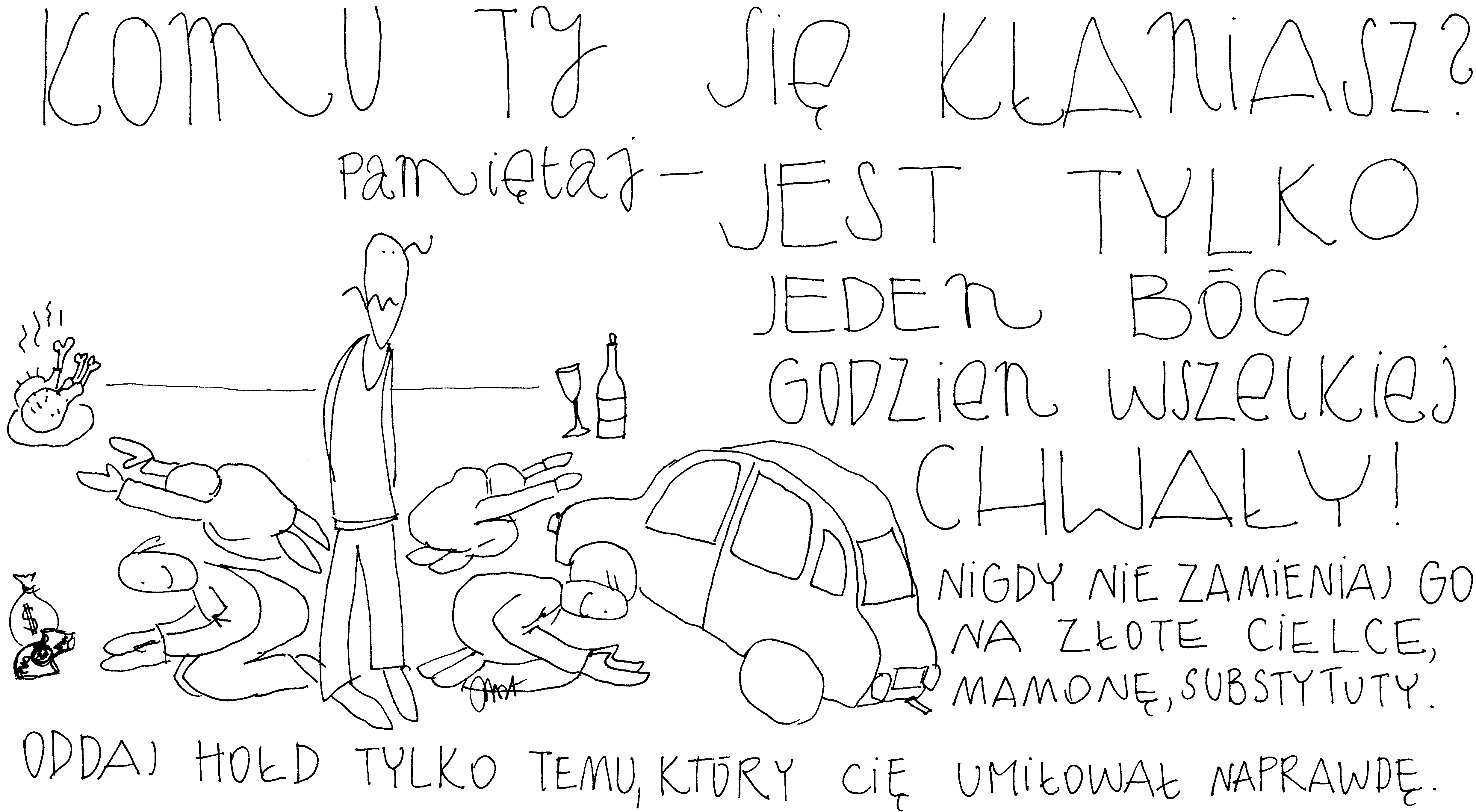 11 września 2016, niedziela        Wj 32,7-14; Ps 51,3-19; 1 Tm 1,12-17; Łk 15,1-32CHODZIĆ W DUCHU ŚWIĘTYM, TO STALE CZUWAĆ I PONAWIAĆ DECYZJEWj 32, 7-8Pan rzekł do Mojżesza: «Zstąp na dół, bo sprzeniewierzył się lud twój, który wyprowadziłeś z ziemi egipskiej. Bardzo szybko zawrócili z drogi, którą im nakazałem, i utworzyli sobie posąg cielca odlanego z metalu, i oddali mu pokłon, i złożyli mu ofiary, mówiąc: „Izraelu, oto twój bóg, który cię wyprowadził z ziemi egipskiej”».Człowiek szybko wraca w stare koleiny. Może zobaczyć znaki i cuda, ale to okazuje się za mało, aby być wiernym drugiemu człowiekowi lub Bogu żywemu. Przeżycie najcudowniejszych chwil nie gwarantuje nam wierności. Potrzebujemy czuwania i odnawiania decyzji, aby być wiernym.Czy czuwasz każdego dnia nad swoim sercem? Czy odnawiasz ważne decyzje w swoim życiu? Pomódl się: Jezu, dziękuję Ci za łaskę czuwania. Proszę o odwagę w podejmowaniu decyzji i łaskę wierności w decyzjach.12 września 2016, poniedziałek – wspomnienie Najświętszego Imienia Maryi 					       1 Kor 11,17-33; Ps 40,7-10.17; Łk 7,1-10CHODZIĆ W DUCHU ŚWIĘTYM, TO WZRASTAĆ W WIERZEŁk 7, 6-8A gdy był już niedaleko domu, setnik wysłał do Niego przyjaciół ze słowami: «Panie, nie trudź się, bo nie jestem godzien, abyś wszedł pod dach mój. I dlatego ja sam nie uważałem się za godnego przyjść do Ciebie. Lecz powiedz słowo, a mój sługa odzyska zdrowie. Bo i ja, choć podlegam władzy, mam pod sobą żołnierzy. Mówię temu: „Idź!” – a idzie; drugiemu: „Przyjdź!” – a przychodzi; a mojemu słudze: „Zrób to!” – a robi».Nasz życie, nasze wybory mocno związane są z naszą wiarą. Na ile będziemy wzrastać w wierze, na tyle będziemy skutecznie rozwiązywać nasze problemy. Potrzebujemy wiary opartej o obietnice słowa Bożego i posłuszeństwo temu słowu. Potrzebujemy postawy Maryi, która rozważała wszystkie słowa w swoim sercu. Maryja, słowo Boże i wiara to nasze drogowskazy. Jak często czytasz i wsłuchujesz się w słowo Boże? Czy twoja wiara oparta jest o obietnice Boże? Pomódl się: Jezu, dziękuję Ci za dar wiary. 13 września 2016, wtorek 		          1 Kor 12,12-31; Ps 100,1-5; Łk 7,11-17CHODZIĆ W DUCHU ŚWIĘTYM, TO DOŚWIADCZAĆ WSKRZESZANIAŁk 7, 11-15Jezus udał się do pewnego miasta, zwanego Nain; a podążali z Nim Jego uczniowie i tłum wielki. Gdy przybliżył się do bramy miejskiej, właśnie wynoszono umarłego – jedynego syna matki, a ta była wdową. Towarzyszył jej spory tłum z miasta. Na jej widok Pan zlitował się nad nią i rzekł do niej: „Nie płacz”. Potem przystąpił, dotknął się mar – a ci, którzy je nieśli, przystanęli – i rzekł: „Młodzieńcze, tobie mówię, wstań!” A zmarły usiadł i zaczął mówić; i oddał go jego matce.Często w naszym życiu różne części naszej osobowości zwyczajnie umierają, jak ów młodzieniec z Nain. Umiera nasza miłość, umiera nasze wewnętrzne dziecko lub młodzieńcza czystość. Umiera w nas miłość do naszego współmałżonka lub do naszych rodziców. Miłość nie tylko potrzebuje się narodzić, ale potrzebuje troski i pielęgnacji, aby wzrastać.Jakie części twojej osobowości potrzebują wskrzeszenia, ponieważ z jakiś powodów obumarły? Pomódl się: Jezu, dziękuję Ci za Twój cud wskrzeszenia w moim życiu. Dziękuję za ponowne życie tego, co we mnie umarło.14 września 2016, środa – święto Podwyższenia KrzyżaLb 21,4-9 lub Flp 2,6-11; Ps 78,1-38; J 3,13-17CHODZIĆ W DUCHU ŚWIĘTYM, TO OGLĄDAĆ CUDALb 21, 4b-6W owych dniach podczas drogi lud stracił cierpliwość. I zaczęli mówić przeciw Bogu i Mojżeszowi: „Czemu wyprowadziliście nas z Egiptu, byśmy tu na pustyni pomarli? Nie ma chleba ani wody, a uprzykrzył się nam już ten pokarm mizerny”. Zesłał więc Pan na lud węże o jadzie palącym, które kąsały ludzi, tak że wielka liczba Izraelitów zmarła.Szemranie w życiu człowieka rodzi śmierć i nieszczęścia. Potrzebujemy przemieniać nasze szemranie w błogosławieństwo i dziękczynienie nawet za bardzo trudne doświadczenia życiowe. Pogłębia to w nas wówczas zaufanie do Boga żywego i możliwość oglądania cudów. Czy demaskujesz szemranie w swoim życiu? Czy dziękujesz Jezusowi za wszystkie doświadczenia dnia zwłaszcza te najtrudniejsze? Pomódl się: Jezu, dziękuję Ci, że uzdalniasz mnie do przemiany mojego szemrania w dziękczynienie. Dziękuję za możliwość oglądania cudów w swoim życiu.15 września 2016, czwartek – wspomnienie NMP Bolesnej Hbr 5,7-9; Ps 31,2-20; J 19,25-27 lub Łk 2,33-35CHODZIĆ W DUCHU ŚWIĘTYM, TO AKCEPTOWAĆ CIERPIENIE W SWOIM ŻYCIUHbr 5, 7-8Chrystus podczas swojego życia doczesnego z głośnym wołaniem i płaczem zanosił gorące prośby i błagania do Tego, który mógł Go wybawić od śmierci, i został wysłuchany dzięki swej uległości. A chociaż był Synem, nauczył się posłuszeństwa przez to, co wycierpiał. Akceptacja cierpienia w swoim życiu to trudny i żmudny proces wewnętrzny. Każdy z nas naznaczony jest grzechem, a jak grzechem to i cierpieniem. Potrzebujemy łączyć swoje cierpienie z cierpieniem Jezusa tak jak Maryja, abyśmy mogli doświadczyć zmartwychwstania i życia. Potrzebujemy po prostu mocy Jezusa, aby udźwignąć swoje cierpienie.Czy łączysz swoje cierpienie z cierpieniem Jezusa? Czy widzisz w swoim życiu zmartwychwstanie po okresie cierpienia i śmierci? Pomódl się: Jezu, dziękuję Ci za Twoje cierpienie, które przyniosło mi życie. Przemień moje cierpienie w życie.16 września 2016, piątek 			 1 Kor 15,12-20; Ps 17,1-15; Łk 8,1-3CHODZIĆ W DUCHU ŚWIĘTYM, TO DZIĘKOWAĆ ZA KOBIETY W SWOIM ŻYCIUŁk 8, 1-3Jezus wędrował przez miasta i wsie, nauczając i głosząc Ewangelię o królestwie Bożym. A było z Nim Dwunastu oraz kilka kobiet, które zostały uwolnione od złych duchów i od chorób, Maria, zwana Magdaleną, którą opuściło siedem złych duchów; Joanna, żona Chuzy, rządcy Heroda; 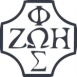 Opracowała: Jolanta Prokopiuk, korekta: Elżbieta i Grzegorz Kowalewscy,ilustracje: Marta Stańco, skład: Mariusz Stańco.Wspólnota Domowego Kościoła Ruchu Światło – Życie  „On Jest”Teksty do medytacji znajdują się na stronie: www.albertwielki.pl.
Teksty do medytacji znajdują się na stronie: www.albertwielki.pl.
